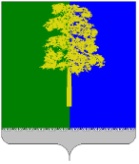 Муниципальное образование Кондинский районХанты-Мансийского автономного округа – ЮгрыГЛАВА КОНДИНСКОГО РАЙОНАПОСТАНОВЛЕНИЕВ соответствии со статьями 31, 32, 33 Градостроительного кодекса Российской Федерации, статьей 8 Закона Ханты-Мансийского автономного округа – Югры от 18 апреля 2007 года № 39-оз «О градостроительной деятельности на территории Ханты-Мансийского автономного округа – Югры», решением Думы Кондинского района от 29 октября 2021 года № 843 
«О принятии осуществления части полномочий по решению вопросов местного значения», в целях совершенствования порядка регулирования землепользования и застройки территории городских и сельских поселений муниципального образования Кондинского района, постановляю:1. Комиссии по подготовке Правил землепользования и застройки городских и сельских поселений муниципального образования Кондинский район организовать работу по подготовке проектов внесения изменений в Правила землепользования и застройки городских и сельских поселений 
гп. Междуреченский, сп. Леши, сп. Шугур, Правила землепользования 
и застройки межселенной территории муниципального образования Кондинский район.2. Утвердить Порядок и сроки проведения работ по подготовке проектов внесения изменений в Правила землепользования и застройки городских 
и сельских поселений, Правила землепользования и застройки межселенной территории муниципального образования Кондинский район (приложение).3. Постановление опубликовать в газете «Кондинский вестник» и разместить на официальном сайте органов местного самоуправления Кондинского района Ханты-Мансийского автономного округа – Югры.4. Постановление вступает в силу после его подписания.5. Контроль за выполнением постановления возложить на заместителя главы района С.А. Боенко. са/Банк документов/Постановления 2023Приложениек постановлению главы районаот 21.06.2023 № 36-пПорядок и сроки проведения работ по подготовке проектов внесения изменений в Правила землепользования и застройки городских и сельских поселений, Правила землепользования и застройки межселенной территории муниципального образования Кондинский районот 21 июня 2023 года№ 36-п пгт. МеждуреченскийО подготовке проектов внесения изменений в Правила землепользования и застройки городских и сельских поселений, Правила землепользования и застройки межселенной территории муниципального образования Кондинский районГлава районаА.А.Мухин№ этапаНаименование мероприятияСроки проведения работ1.Опубликование сообщения о принятии решения о подготовке проектов внесения изменений в Правила землепользования и застройки городских и сельских поселений, Правила землепользования и застройки межселенной территории муниципального образования Кондинский районВ течение 10 календарныхдней со дня принятиярешения2.Подготовка проектов внесения изменений в Правила землепользования и застройки городских и сельских поселений, Правила землепользования и застройки межселенной территории муниципального образования Кондинский район30 рабочих дней с момента опубликования3.Принятие решения о проведении общественных обсуждений по рассмотрению проектов внесения изменений в Правила землепользования и застройки городских и сельских поселений, Правила землепользования и застройки межселенной территории муниципального образования Кондинский районНе позднее чем через10 календарных дней со дняполучения проекта4.Проведение общественных обсужденийНе более 1 месяца5.Корректировка и направление по результатам проведения общественных обсуждений проектов внесения изменений в Правила землепользования и застройки городских и сельских поселений, Правила землепользования и застройки межселенной территории муниципального образования Кондинский районВ течение 5 рабочих днейсо дня проведения общественных обсуждений6.Принятие решения главой Кондинского района о направлении проектов внесения изменений в Правила землепользования и застройки городских и сельских поселений, Правила землепользования и застройки межселенной территории муниципального образования Кондинский район на утверждение или об отклонении проектов и направлении их на доработкуВ течение 10 дней со дня поступления